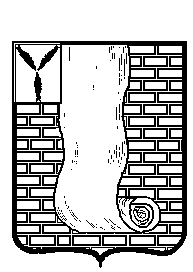  АДМИНИСТРАЦИЯКРАСНОАРМЕЙСКОГО МУНИЦИПАЛЬНОГО РАЙОНА САРАТОВСКОЙ ОБЛАСТИПОСТАНОВЛЕНИЕОб утверждении муниципальной программы «Обеспечение  деятельности   добровольной народной     дружины   на    территории   МО город Красноармейск  на 2022 - 2024 годы»	В соответствии со статьей 78 Бюджетного кодекса Российской Федерации, Федеральным законом от 6 октября 2003 года № 131-ФЗ « Об  общих принципах организации местного самоуправления в Российской Федерации», Федерального  закона от 2 апреля 2014 года  № 44-ФЗ «Об участии граждан в охране общественного порядка», администрация  Красноармейского муниципального района ПОСТАНОВЛЯЕТ:1. Утвердить муниципальную программу «Обеспечение деятельности добровольной народной дружины на территории МО город Красноармейск на 2022 - 2024 годы, согласно приложению.         2.Организационно-контрольному отделу администрации Красноармейского муниципального района опубликовать настоящее постановление путем размещения на официальном сайте администрации Красноармейского муниципального района в информационно-коммуникационной сети «Интернет». 	3. Контроль за выполнением настоящего постановления возложить на руководителя аппарата администрации Красноармейского муниципального района С.В. Всемирнова.Глава Красноармейского муниципального района                                                                  А.И. Зотов                                                   Приложение №1 к постановлениюадминистрации муниципального района                                  от  06.10.2021г.  № 653ПАСПОРТ                                    МУНИЦИПАЛЬНОЙ  ПРОГРАММЫ"Обеспечение деятельности добровольной народной дружины на территории МО город Красноармейск" на 2022-2024 годы1. Содержание проблемы и  необходимостьразработки программных мероприятийПрограмма разработана в соответствии со статьей 78 Бюджетного кодекса Российской Федерации, Федеральным законом от 6 октября 2003 года № 131-ФЗ « Об  общих принципах организации местного самоуправления в Российской Федерации», Федерального  закона от 2 апреля 2014 года  № 44-ФЗ «Об участии граждан в охране общественного порядка», постановление администрации Красноармейского  муниципального района от 14.10.2019 года № 792  «Об утверждении порядка принятия решений о разработке муниципальных программ, их формирования и реализации и порядка оценки эффективности реализации муниципальных программ муниципального образования город Красноармейск Красноармейского муниципального района», Уставом  Красноармейского муниципального района.Формирование единой государственной системы профилактики преступлений и иных правонарушений занимает одно из ключевых мест в числе национальных приоритетов современной России.Целевым предназначением программы по профилактике правонарушений является нейтрализация негативных процессов, протекающих в обществе и способствующих созданию причин и условий для совершения правонарушений.Программно-целевой подход необходим для того, чтобы в рамках Программы сконцентрировать имеющиеся возможности и ресурсы на решении ключевых проблем в правоохранительной сфере, обеспечить сбалансированность и последовательность решения стоящих задач, совершенствовать механизмы развития системы профилактики правонарушений.Своевременное выполнение предусмотренных Программой мероприятий позволит снизить уровень совершаемых преступлений в общественных местах и на улицах.Эффективное обеспечение правопорядка в Саратовской области, в целом, и на территории МО город Красноармейск, в частности, достигается, в том числе и при конструктивном взаимодействии органов власти и общества, а также при непосредственном участии граждан в борьбе с правонарушениями.В связи с чем, мероприятия по созданию условий для деятельности добровольных формирований населения по охране общественного порядка на территории МО город Красноармейск является своевременными и целесообразными.Эффективность программных мероприятий должна оказать положительное влияние на состояние правопорядка: снизить уровень преступности, сократить количество правонарушений в общественных местах и на улицах, увеличить число жителей Красноармейского муниципального района, участвующих в охране общественного порядка.2. Основные цели, задачи, сроки и этапы реализации Главная цель разработки программы является совершенствование многоуровневой системы профилактики преступлений и правонарушений на территории МО город Красноармейск.Программа ориентирована на последовательное решение следующих задач:- оказание поддержки гражданам и их объединениям, участвующим в охране общественного порядка, создание условий деятельности народных дружин;- снижение уровня преступности, укрепление законности на территории МО город Красноармейск.Реализация мероприятий муниципальной программы рассчитана на 2022, 2023, 2024 годы  и  позволит решить наиболее острые проблемы в части создания положительных тенденций повышения уровня профилактики правонарушений, законопослушного образа жизни.3. Система программных мероприятийПрограмма включает мероприятия по приоритетным направлениям в сфере профилактики правонарушений:- профилактика правонарушений с участием общественных организаций и граждан.4. Механизм реализации Программа реализуется на основе взаимодействия органов администрации Красноармейского муниципального района с правоохранительными органами и ведомствами - соисполнителями.5. Организация управления муниципальной программой и контроль за ходом ее реализацииАдминистрация Красноармейского муниципального района осуществляет организацию, координацию деятельности при реализации программных мероприятий, вносит в установленном порядке предложения по уточнению, корректировке мероприятий Программы с учетом складывающейся криминогенной ситуации, осуществляет и обеспечивает выполнение программных мероприятий с соблюдением установленных сроков и объемов бюджетного финансирования.Стимулирование деятельности местных общественных организаций, участвующих в охране общественного порядка, - народных дружин, действующих в границах МО город Красноармейск, осуществляются за счет средств бюджета Красноармейского муниципального района в соответствии со статьей 78 Бюджетного кодекса Российской Федерации в виде субсидий, предоставляемых в порядке, установленном администрацией Красноармейского муниципального района на финансовое обеспечение (возмещение) затрат, связанных с реализацией программных мероприятий.Контроль за ходом исполнения Программы осуществляется в соответствии с Порядком принятия решений о разработке муниципальных программ, их формирования и реализации и порядка оценки эффективности реализации муниципальных программ, утвержденным постановлением администрации Красноармейского  муниципального района от 14.10.2019 года № 792.6. Сроки и этапы  реализации Программы     Программа рассчитана на 2022-2024 годы, без разделения на этапы7. Объем финансовых ресурсов, необходимых для  реализации Программы         Источником финансирования Программы является бюджет Красноармейского муниципального района. Объём финансирования Программы на 2022-2024 годы составляет 1050 тыс. рублей, в том числе:        - 2022г.-350 тыс. рублей;        - 2023г.-350 тыс. рублей;        - 2024г.-350 тыс. рублей;        Распределение средств по мероприятиям Программы и годам ее реализации приведено в приложении № 4  к Программе.8. Прогноз ожидаемых результатов реализации ПрограммыПредполагается, что полное и своевременное выполнение мероприятий Программы позволит в ближайшие три года снизить уровень преступности и других негативных явлений по отдельным направлениям и тем самым создать условия для реального повышения уровня безопасности жизни населения, а так же увеличить число жителей муниципального района, участвующих в охране общественного порядка.                                                                                                                                            Приложение №2 к постановлению                                                                                                                                        администрации муниципального района                                                                                                            от  06.10.2021г.  № 653Сведенияо целевых показателях (индикаторах) муниципальной программы                                         «Обеспечение деятельности добровольной народной дружины годы                                           на территории МО город Красноармейск» на 2022 – 2024годы»                                                                                                                               Приложение №3 к постановлению                                                                                                                                          администрации муниципального района                                                                                                              от  06.10.2021г.  № 653Перечень основных мероприятий  муниципальной программы«Обеспечение деятельности добровольной народной дружины годына территории МО город Красноармейск» на 2022 – 2024годы»                                                                                                                             Приложение №4 к постановлению                                                                                                                                       администрации муниципального района                                                                                                           от  06.10.2021г.  № 653Сведенияоб объемах и источниках финансового обеспечения муниципальной программы«Обеспечение деятельности добровольной народной дружины годына территории МО город Красноармейск» на 2022 – 2024годы»от06 октября 2021г.№653от06 октября 2021г.№653г. КрасноармейскОснование разработки муниципальной Программы (наименование и реквизиты муниципального правового акта)Программа разработана в соответствии со статьей 78 Бюджетного кодекса Российской Федерации, Федеральным законом от 6 октября 2003 года № 131-ФЗ « Об  общих принципах организации местного самоуправления в Российской Федерации», Федерального  закона от 2 апреля 2014 года  № 44-ФЗ «Об участии граждан в охране общественного порядка», постановление администрации Красноармейского  муниципального района от 14.10.2019 года № 792  «Об утверждении порядка принятия решений о разработке муниципальных программ, их формирования и реализации и порядка оценки эффективности реализации муниципальных программ муниципального образования город Красноармейск Красноармейского муниципального района»Программа разработана в соответствии со статьей 78 Бюджетного кодекса Российской Федерации, Федеральным законом от 6 октября 2003 года № 131-ФЗ « Об  общих принципах организации местного самоуправления в Российской Федерации», Федерального  закона от 2 апреля 2014 года  № 44-ФЗ «Об участии граждан в охране общественного порядка», постановление администрации Красноармейского  муниципального района от 14.10.2019 года № 792  «Об утверждении порядка принятия решений о разработке муниципальных программ, их формирования и реализации и порядка оценки эффективности реализации муниципальных программ муниципального образования город Красноармейск Красноармейского муниципального района»Программа разработана в соответствии со статьей 78 Бюджетного кодекса Российской Федерации, Федеральным законом от 6 октября 2003 года № 131-ФЗ « Об  общих принципах организации местного самоуправления в Российской Федерации», Федерального  закона от 2 апреля 2014 года  № 44-ФЗ «Об участии граждан в охране общественного порядка», постановление администрации Красноармейского  муниципального района от 14.10.2019 года № 792  «Об утверждении порядка принятия решений о разработке муниципальных программ, их формирования и реализации и порядка оценки эффективности реализации муниципальных программ муниципального образования город Красноармейск Красноармейского муниципального района»Программа разработана в соответствии со статьей 78 Бюджетного кодекса Российской Федерации, Федеральным законом от 6 октября 2003 года № 131-ФЗ « Об  общих принципах организации местного самоуправления в Российской Федерации», Федерального  закона от 2 апреля 2014 года  № 44-ФЗ «Об участии граждан в охране общественного порядка», постановление администрации Красноармейского  муниципального района от 14.10.2019 года № 792  «Об утверждении порядка принятия решений о разработке муниципальных программ, их формирования и реализации и порядка оценки эффективности реализации муниципальных программ муниципального образования город Красноармейск Красноармейского муниципального района»Программа разработана в соответствии со статьей 78 Бюджетного кодекса Российской Федерации, Федеральным законом от 6 октября 2003 года № 131-ФЗ « Об  общих принципах организации местного самоуправления в Российской Федерации», Федерального  закона от 2 апреля 2014 года  № 44-ФЗ «Об участии граждан в охране общественного порядка», постановление администрации Красноармейского  муниципального района от 14.10.2019 года № 792  «Об утверждении порядка принятия решений о разработке муниципальных программ, их формирования и реализации и порядка оценки эффективности реализации муниципальных программ муниципального образования город Красноармейск Красноармейского муниципального района»Ответственный исполнитель муниципальной программыАдминистрация Красноармейского муниципального районаАдминистрация Красноармейского муниципального районаАдминистрация Красноармейского муниципального районаАдминистрация Красноармейского муниципального районаАдминистрация Красноармейского муниципального районаСоисполнителимуниципальной программыОО Красноармейского муниципального района Саратовской области «Добровольная народная дружина», Отдел МВД России по Красноармейскому району (по согласованию)ОО Красноармейского муниципального района Саратовской области «Добровольная народная дружина», Отдел МВД России по Красноармейскому району (по согласованию)ОО Красноармейского муниципального района Саратовской области «Добровольная народная дружина», Отдел МВД России по Красноармейскому району (по согласованию)ОО Красноармейского муниципального района Саратовской области «Добровольная народная дружина», Отдел МВД России по Красноармейскому району (по согласованию)ОО Красноармейского муниципального района Саратовской области «Добровольная народная дружина», Отдел МВД России по Красноармейскому району (по согласованию)Участники муниципальной программыОО Красноармейского муниципального района Саратовской области «Добровольная народная дружина», Отдел МВД России по Красноармейскому району (по согласованию), администрация Красноармейского муниципального районаОО Красноармейского муниципального района Саратовской области «Добровольная народная дружина», Отдел МВД России по Красноармейскому району (по согласованию), администрация Красноармейского муниципального районаОО Красноармейского муниципального района Саратовской области «Добровольная народная дружина», Отдел МВД России по Красноармейскому району (по согласованию), администрация Красноармейского муниципального районаОО Красноармейского муниципального района Саратовской области «Добровольная народная дружина», Отдел МВД России по Красноармейскому району (по согласованию), администрация Красноармейского муниципального районаОО Красноармейского муниципального района Саратовской области «Добровольная народная дружина», Отдел МВД России по Красноармейскому району (по согласованию), администрация Красноармейского муниципального районаПодпрограммымуниципальной программынетнетнетнетнетУтверждаемые ведомственные целевые программы в сфере реализации муниципальной программынетнетнетнетнетЦели  муниципальной программы Обеспечение деятельности добровольной народной дружины на территории МО г.Красноармейск. Обеспечение деятельности добровольной народной дружины на территории МО г.Красноармейск. Обеспечение деятельности добровольной народной дружины на территории МО г.Красноармейск. Обеспечение деятельности добровольной народной дружины на территории МО г.Красноармейск. Обеспечение деятельности добровольной народной дружины на территории МО г.Красноармейск.Задачи  муниципальной программы- оказание поддержки гражданам и их объединениям, участвующим в охране общественного порядка, создание условий деятельности народных дружин.- оказание поддержки гражданам и их объединениям, участвующим в охране общественного порядка, создание условий деятельности народных дружин.- оказание поддержки гражданам и их объединениям, участвующим в охране общественного порядка, создание условий деятельности народных дружин.- оказание поддержки гражданам и их объединениям, участвующим в охране общественного порядка, создание условий деятельности народных дружин.- оказание поддержки гражданам и их объединениям, участвующим в охране общественного порядка, создание условий деятельности народных дружин.Ожидаемые конечные  результаты реализации муниципальной программы- создание положительных тенденций повышения уровня профилактики правонарушений;- снижение уровеня преступности и других негативных явлений по отдельным направлениям и создания условий для реального повышения уровня безопасности жизни населения- создание положительных тенденций повышения уровня профилактики правонарушений;- снижение уровеня преступности и других негативных явлений по отдельным направлениям и создания условий для реального повышения уровня безопасности жизни населения- создание положительных тенденций повышения уровня профилактики правонарушений;- снижение уровеня преступности и других негативных явлений по отдельным направлениям и создания условий для реального повышения уровня безопасности жизни населения- создание положительных тенденций повышения уровня профилактики правонарушений;- снижение уровеня преступности и других негативных явлений по отдельным направлениям и создания условий для реального повышения уровня безопасности жизни населения- создание положительных тенденций повышения уровня профилактики правонарушений;- снижение уровеня преступности и других негативных явлений по отдельным направлениям и создания условий для реального повышения уровня безопасности жизни населенияСроки и этапы реализации муниципальной программы2022, 2023,2024 годы2022, 2023,2024 годы2022, 2023,2024 годы2022, 2023,2024 годы2022, 2023,2024 годыОбъемы финансового обеспечения  муниципальной программы, в том числе по годам              Расходы (тыс. рублей)              Расходы (тыс. рублей)              Расходы (тыс. рублей)              Расходы (тыс. рублей)              Расходы (тыс. рублей)Объемы финансового обеспечения  муниципальной программы, в том числе по годам Всего2022г.2023г.2024г.Прим.местный бюджет1050350350350прогноз№ п/пНаименование показателяЕдиница измеренияЗначение показателей Значение показателей Значение показателей № п/пНаименование показателяЕдиница измерения202220232024Муниципальная программаМуниципальная программаМуниципальная программаМуниципальная программаМуниципальная программаМуниципальная программа1.Количество членов ДНД задействованных в охране общественного порядкачел.1428422.Организация работы со средствами массовой информации по распространению положительного опыта деятельности добровольных формирований населения по охране общественного порядкаединиц4443.Количество мероприятий по обеспечению ДНД общественного порядка на культурно-массовых и праздничных мероприятияхединиц37104.Количество профилактических мероприятий с лицами, склонными к совершению правонарушенийединиц51020Наименование мероприятий муниципальной  программыУчастник муниципальной программыСрокСрокНаименование мероприятий муниципальной  программыУчастник муниципальной программыначала реализацииокончания реализацииСоздание условий для деятельности добровольных формирований населения по охране общественного порядка на территории МО г.КрасноармейскАдминистрация Красноармейского муниципального района;  ОМВД России по Красноармейскому району2022г.2024г.Организация работы со средствами массовой информации по распространению положительного опыта деятельности добровольных формирований населения по охране общественного порядкаАдминистрация Красноармейского муниципального района; ДНД; ОМВД России по Красноармейскому району2022г.2024г.Материально техническое обеспечение деятельности добровольной народной дружиныАдминистрация Красноармейского муниципального района; ДНД; ОМВД России по Красноармейскому району2022г.2024г.Материальное вознаграждение  и социальная поддержка членов добровольной народной дружины:              материальное вознаграждение членам добровольной народной дружины за участие в охране общественного порядка на территории МО г.Красноармейск(оказание помощи полиции и иным правоохранительным органам в обеспечении правопорядка при проведении культурно-массовых и спортивных мероприятий, проводимых администрацией Красноармейского муниципального района , а так же при возникновении чрезвычайных ситуаций)Администрация Красноармейского муниципального района2022г.2024г.Материальное вознаграждение командира добровольной народной дружины;             Администрация Красноармейского муниципального района2022г.2024г.НаименованиеВсего по программе (подпрограмме, мероприятию, ВЦП), в том числе по участникамИсточники финансированияОбъемы финансирования, всего(тыс. руб.)В том числе по годам реализации программы (тыс. руб.)В том числе по годам реализации программы (тыс. руб.)В том числе по годам реализации программы (тыс. руб.)НаименованиеВсего по программе (подпрограмме, мероприятию, ВЦП), в том числе по участникамИсточники финансированияОбъемы финансирования, всего(тыс. руб.)2022г.2023г.2024г.1234567Муниципальная программаСоздание условий для деятельности добровольных формирований населения по охране общественного порядка на территории МО г.КрасноармейскВсего, в т.ч.0000Муниципальная программаСоздание условий для деятельности добровольных формирований населения по охране общественного порядка на территории МО г.КрасноармейскБюджет муниципального образования0000Муниципальная программаСоздание условий для деятельности добровольных формирований населения по охране общественного порядка на территории МО г.Красноармейскфедеральный бюджет (прогнозно)0000Муниципальная программаСоздание условий для деятельности добровольных формирований населения по охране общественного порядка на территории МО г.Красноармейскобластной бюджет (прогнозно)0000Муниципальная программаСоздание условий для деятельности добровольных формирований населения по охране общественного порядка на территории МО г.Красноармейсквнебюджетные источники (прогнозно)0000Муниципальная программаОрганизация работы со средствами массовой информации по распространению положительного опыта деятельности добровольных формирований населения по охране общественного порядкаВсего, в т.ч.0000Муниципальная программаОрганизация работы со средствами массовой информации по распространению положительного опыта деятельности добровольных формирований населения по охране общественного порядкаБюджет муниципального образования0000Муниципальная программаОрганизация работы со средствами массовой информации по распространению положительного опыта деятельности добровольных формирований населения по охране общественного порядкафедеральный бюджет (прогнозно)0000Муниципальная программаОрганизация работы со средствами массовой информации по распространению положительного опыта деятельности добровольных формирований населения по охране общественного порядкаобластной бюджет (прогнозно)0000Муниципальная программаОрганизация работы со средствами массовой информации по распространению положительного опыта деятельности добровольных формирований населения по охране общественного порядкавнебюджетные источники (прогнозно)0000Муниципальная программаМатериально техническое обеспечение деятельности добровольной народной дружиныВсего, в т.ч.0000Муниципальная программаМатериально техническое обеспечение деятельности добровольной народной дружиныБюджет муниципального образования0000Муниципальная программаМатериально техническое обеспечение деятельности добровольной народной дружиныфедеральный бюджет (прогнозно)0000Муниципальная программаМатериально техническое обеспечение деятельности добровольной народной дружиныобластной бюджет (прогнозно)0000Муниципальная программаМатериально техническое обеспечение деятельности добровольной народной дружинывнебюджетные источники (прогнозно)0000Муниципальная программаМатериальное вознаграждение  и социальная поддержка членов добровольной народной дружины:              материальное вознаграждение членам добровольной народной дружины за участие в охране общественного порядка на территории МО г.Красноармейск(оказание помощи полиции и иным правоохранительным органам в обеспечении правопорядка при проведении культурно-массовых и спортивных мероприятий, проводимых администрацией Красноармейского муниципального района , а так же при возникновении чрезвычайных ситуаций)Всего, в т.ч.753251251251Материальное вознаграждение  и социальная поддержка членов добровольной народной дружины:              материальное вознаграждение членам добровольной народной дружины за участие в охране общественного порядка на территории МО г.Красноармейск(оказание помощи полиции и иным правоохранительным органам в обеспечении правопорядка при проведении культурно-массовых и спортивных мероприятий, проводимых администрацией Красноармейского муниципального района , а так же при возникновении чрезвычайных ситуаций)Бюджет муниципального образования753251251251Материальное вознаграждение  и социальная поддержка членов добровольной народной дружины:              материальное вознаграждение членам добровольной народной дружины за участие в охране общественного порядка на территории МО г.Красноармейск(оказание помощи полиции и иным правоохранительным органам в обеспечении правопорядка при проведении культурно-массовых и спортивных мероприятий, проводимых администрацией Красноармейского муниципального района , а так же при возникновении чрезвычайных ситуаций)федеральный бюджет (прогнозно)0000Материальное вознаграждение  и социальная поддержка членов добровольной народной дружины:              материальное вознаграждение членам добровольной народной дружины за участие в охране общественного порядка на территории МО г.Красноармейск(оказание помощи полиции и иным правоохранительным органам в обеспечении правопорядка при проведении культурно-массовых и спортивных мероприятий, проводимых администрацией Красноармейского муниципального района , а так же при возникновении чрезвычайных ситуаций)областной бюджет (прогнозно)0000Материальное вознаграждение  и социальная поддержка членов добровольной народной дружины:              материальное вознаграждение членам добровольной народной дружины за участие в охране общественного порядка на территории МО г.Красноармейск(оказание помощи полиции и иным правоохранительным органам в обеспечении правопорядка при проведении культурно-массовых и спортивных мероприятий, проводимых администрацией Красноармейского муниципального района , а так же при возникновении чрезвычайных ситуаций)внебюджетные источники (прогнозно)0000Материальное вознаграждение командира добровольной народной дружины;             Всего, в т.ч.252848484Материальное вознаграждение командира добровольной народной дружины;             Бюджет муниципального образования252848484Материальное вознаграждение командира добровольной народной дружины;             федеральный бюджет (прогнозно)0000Материальное вознаграждение командира добровольной народной дружины;             областной бюджет (прогнозно)0000Материальное вознаграждение командира добровольной народной дружины;             внебюджетные источники (прогнозно)0000Социальная поддержка членов добровольной народной дружины (членов их семей), в случае получения тяжкого вреда здоровью,  смерти наступившей в следствии привлечения дружинника к охране общественного порядкаВсего, в т.ч.45151515Бюджет муниципального образования45151515федеральный бюджет (прогнозно)0000областной бюджет (прогнозно)0000внебюджетные источники (прогнозно)0000